Potential Topics for Digital Ethnographic PaperMy suggestions regarding ethnographic topic would be based on chapter 13 (Religion). Religion and how it impacts culture? Power of religion. Migration and religion. How does it affect lifestyle?  Does First Amendment guarantee freedom to practice religion? How it impacts people's life?  You can also identify patterns based on newspaper articles and media patterns to get at some of the above issues. When it comes to sources, be very careful of things like You tube. I want you to write this paper using MLA formatting (but no cover page please). Regarding the structure of the paper, I want you to lay out the background (give me the setting and the general anthropological idea(s) that you're exploring in your intro. Follow that with your observations, which will make the body of your paper. Finally, end it off with your interpretation and conclusion. Be sure to quote any sources that you may use so that you avoid plagiarizing, which would result in a failing grade.  [Kenneth_J._Guest]_Essentials_of_Cultural_Anthropology 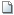 Above mentioned book used for the course. I do not have an e-book, so I cannot send it to you.